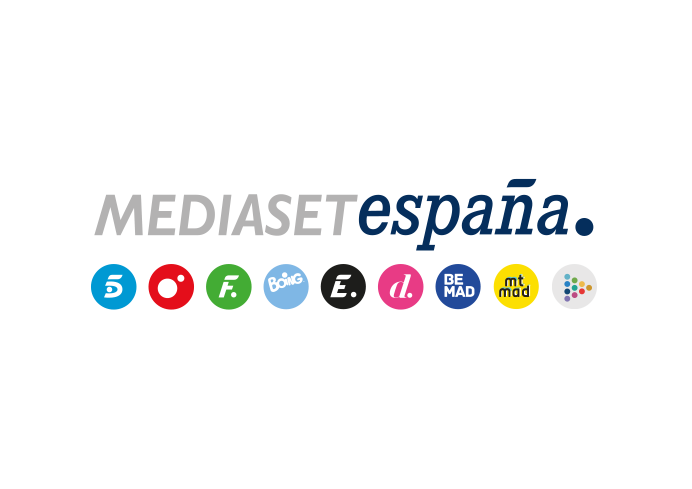 Madrid, 22 de febrero de 2021Los personajes que rodearán a Tirso Abantos: se completa el elenco de ‘Entrevías’.16 intérpretes se suman al elenco encabezado por Jose Coronado y Luis Zahera.Felipe Londoño, en el papel de Nelson, el joven novio colombiano de Irene (Nona Sobo); Laura Ramos dando vida a Gladys, la madre de Nelson; Manuel Tallafé como Pepe, mejor amigo de Tirso (Jose Coronado) y dueño del bar en el que ambos comparten cañas y amistad con Sanchís, al que interpreta Manolo Caro; Itziar Atienza encarnando a Amanda, la inspectora jefe que llega dispuesta a que se cumpla la ley en el barrio, para disgusto de su corrupto compañero Ezequiel (Luis Zahera); Franky Martín en el papel del narcotraficante Sandro y María de Nati como Nata, su exnovia, se han unido al elenco de actores de ‘Entrevías’, el nuevo proyecto de ficción de Mediaset España y Alea Media, cuyo rodaje ha comenzado estos días.Completan el reparto Miguel A. Jiménez, María Molins, Raúl Sanz, Bruno Lastra, Adil Koukouh, Carmen Esteban y Mariona Terés, entre otros intérpretes.Creada por Aitor Gabilondo y David Bermejo, ‘Entrevías’ es el cuarto proyecto que emprende Mediaset España con la productora participada tras ‘Vivir sin permiso’, ‘Madres. Amor y vida’ y ‘Besos al aire’. Narra la historia de Tirso Abantos, un hombre de principios cuya existencia sosegada y rutinaria da un vuelco cuando su nieta adolescente irrumpe de lleno en su vida.‘Entrevías’ combina drama, acción y golpes de humor en sus tramas mientras aborda cuestiones de fondo como la brecha generacional, los cambios en la sociedad, la crisis de valores y la convivencia entre personas de distintas culturas.